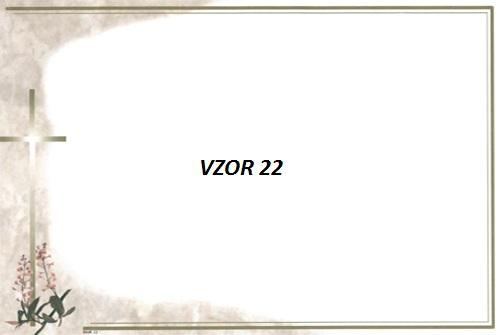 P.č.Meno a priezviskoČíslo domuDátum úmrtiaVek1.Andrej PompaTOPOREC07.01.2017462. Michal ZamkovskýTOPOREC08.01.2017803Dávid Mirga     TOPOREC20.03.201742 dni4.Milan DzurňákTOPOREC07.07.2017485.Anna AkurátnaTOPOREC17.07.2017696.Anna Gadušová/najstaršia občiankaTOPOREC05.10.2017907.Iveta PompováTOPOREC19.11.201757